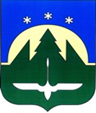 Городской округ Ханты-МансийскХанты-Мансийского автономного округа – ЮгрыДУМА ГОРОДА ХАНТЫ-МАНСИЙСКАРЕШЕНИЕ№ 382-VI РД		                                                         Принято									       29 ноября 2019 годаО внесении изменений в Решение Думы города Ханты-Мансийска
от 27 декабря 2016 года № 59-VI РД «О Регламенте Думы города 
Ханты-Мансийска»	Рассмотрев проект изменений в Решение Думы города Ханты-Мансийска
от 27 декабря 2016 года № 59-VI РД «О Регламенте Думы города
Ханты-Мансийска», в целях приведения муниципальных правовых актов                      в соответствие с действующим законодательством, на основании статей 6, 15 Федерального закона от 9 февраля 2009 года № 8-ФЗ «Об обеспечении доступа                            к информации о деятельности государственных органов и органов местного самоуправления» и руководствуясь частью 1 статьи 69 Устава города
 Ханты-Мансийска, Дума города Ханты-Мансийска РЕШИЛА:1.Внести в приложение к Решению Думы города Ханты-Мансийска 
от 27 декабря 2016 года № 59-VI РД «О Регламенте Думы города
Ханты-Мансийска» изменения, изложив статью 34 в следующей редакции:«Статья 34. Порядок присутствия граждан (физических лиц), в том числе представителей организаций (юридических лиц), общественных объединений, государственных органов и органов местного самоуправления на заседаниях Думы города.1.Граждане (физические лица), в том числе представители организаций (юридических лиц), общественных объединений, государственных органов                   и органов местного самоуправления (далее - граждане), желающие присутствовать на открытых заседаниях Думы города (далее - заседание), должны не позднее чем за три дня до дня очередного заседания и не позднее двух дней до дня внеочередного заседания подать письменное заявление на имя Председателя Думы города, с указанием фамилии, имени, отчества, места жительства, паспортных данных, контактных данных и реквизитов документа, подтверждающего полномочия на представительство, в случаях присутствия               в качестве представителей организаций (юридических лиц), общественных объединений, государственных органов и органов местного самоуправления.2.Председатель Думы города рассматривает поступившие заявления                     и направляет в адрес гражданина, изъявившего желание присутствовать                         на заседании, приглашение.3.Граждане, подавшие заявления в установленном порядке, допускаются                   на открытое заседание Думы города при предъявлении документа, удостоверяющего их личность, и приглашения, за исключением случаев, установленных настоящей статьей.4.Гражданину мотивировано отказывается в приглашении или                              в присутствии на заседании в следующих случаях:-гражданин подал заявление с нарушением части 1 настоящей статьи;-гражданин не представил документ, удостоверяющий личность, или приглашение;-внешние признаки гражданина свидетельствуют о нахождении                             в состоянии опьянения;-при недостатке мест в зале заседания.5.Гражданин удаляется из зала заседания при нарушении общего порядка проведения заседания, выкрикиваниях, оскорблениях, совершении противоправных действий, правонарушений.6.В случае недостатка мест в зале заседаний обеспечивается видеотрансляция заседания Думы города в режиме реального времени (прямая трансляция) на официальном сайте или в специально оборудованных помещениях, к которым обеспечен доступ граждан.».2.Настоящее Решение подлежит опубликованию в средствах массовой информации.Председатель Думыгорода Ханты-Мансийска				 	                   К.Л. Пенчуков          Подписано29 ноября 2019 года